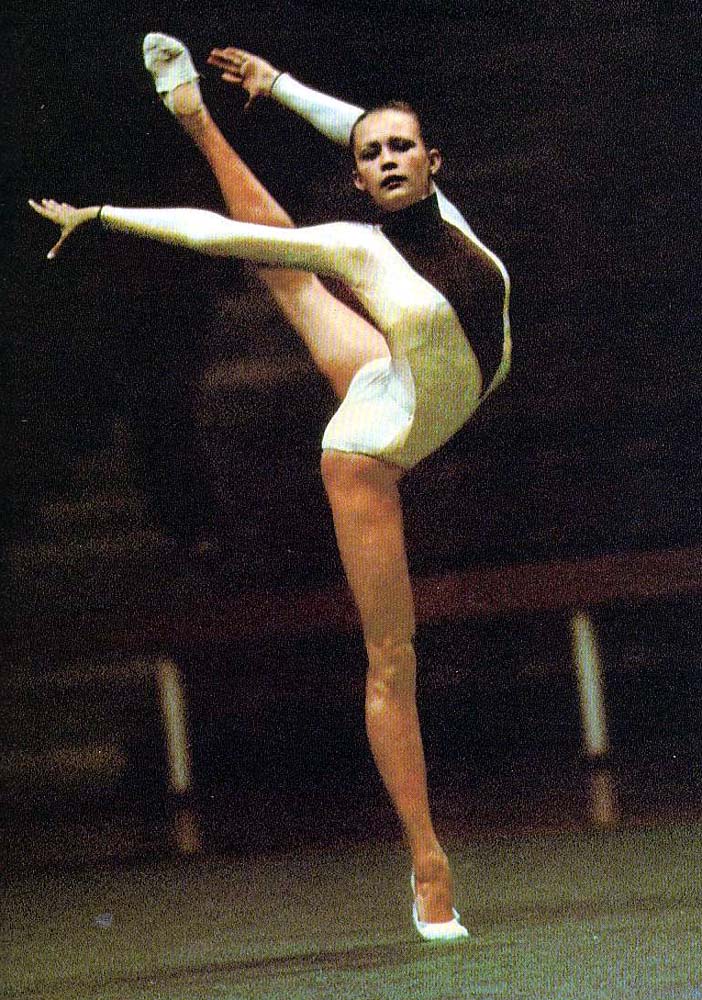           INVITATION            INTERNATIONAL RHYTHMIC            GYMNASTICS TOURNAMENT              VENERA CUP 2016             9-10/06/2016              Ramat - Gan Israel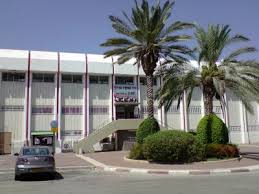 Organizer: Municipality of Ramat – GanCompetition hall :Sport Hall "ZISMAN-"DEREH HATAYASIM 85"  RAMAT – GAN" Costs:Registration fee per gymnast: 40 € per gymnast  - Individuals    30 € per gymnast   - GroupsHotel  charge:70  €/person/night (hotel, breakfast +  1 meals)Transport:Organizers provide transportation “Ben-Gurion” International Airport, to Ramat -Gan and back for20 €.The organizer is providing the transport from the hotel to the competition hall and back.Program :8.06.2016:Arrival of delegationsTraining Technical and judge  meeting 9.06.2016:Judge meeting  All-round competition individual A + B (2010-2004), awards ceremonyAll-round competition groups10.06.2016:Judge meeting  All-round competition individual A + B (2003-Senior), awards ceremonyClosing ceremonyGalaBanquet11.06.2016:Trip to the "Dead Sea" (for those who stay, and costs 30 euro per person)Departure of  delegation12.06.2016:Trip to Jerasulem (30 euro per person)Categories and Technical Program:Delegations:   1 gymnast per categories   /max 7 gymnasts/ +group2 coach + 1  judgeContact:VeneraZaripova – Levy: veneraz@walla.comRegina Davidov:dregina@walla.comGeneral informationsOrganization:Municapality of Ramat-GanEvent director: Mrs. Venera Zaripova-LevyTel.:+972-526775756E-mail: Veneraz@walla.comProfessional Contact:Mrs. Regina DavidovTel:+972-544667992E-mail: dregina@walla.comAccreditation will be held at the arrival dal in the hotel.    As well as the rest of the payment will be charge. GROUP:INDIVIDULAS:INSURANCE: All participants should their own health insuranceREGISTRATION: Definite, Hotel reservation – 20/04/2016                                Travel details -5/05/2016Each gymnasts must bring flag of her own country plus two copy music disc of each apparatus.INTERNATIONAL RHYTHMIC GYMNASTICS TOURNAMENTDEFINITIVE ENTRYName of the Sport Club/Association: …………………………….………………………….………………………Contact person: …………………….……………………………………….………………………………………………Your contact address: ………………………………………..……………………………….…………………………..Tel: ……………………………. Fax: …….………….…………… E-mail………………………………….Travelling                 by plane,            bus,            train,            carArrival : Date:………………. Time:……………….Departure:                           Date:………………..  Time:……………….Return this form to organizing committeeE-mail : Venera Zaripova – Levy: veneraz@walla.com and                 Regina Davidov dregina@walla.com Year ofbirthLEVEL ALEVEL BDifficultyYang starts (2009-2010)Without apparatusWithout apparatusD = 3.00 / 6 diff./4 C x 0.1Min. 1  S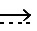 E=10.00Hopes (2008-2006)By choiceBy choiceD = 4.00 / 6 diff./ 4 - exchangesmax 1 R ;min 4 C;  Min. 1    S E=10.00Children(2006-2005)By choiceBy choiceD = 6.00 / 6 diff./ 4 - exchangesmax 1 R ;min 4 C;  Min. 1    S E=10.00Pre junior(2005-2003)By choiceBy choiceD = 6.00 / 6 diff./ 4 - exchangesmax 1 R ;min 4 C;  Min. 1    S E=10.00Junior(2001-2003)ClubsBy choiceFIGSenior(2000+)Ribbons or Clubs +HoopsBy choiceFIGYear ofbirthCategory    ACategory    B Babes(2009-2010)W.A or 1app.by choice(rope, hoop, ball)D=3.00 (max.7 diff.)E=10.001 by choice(w.a, rope, hoop, ball)D=2.00 (max.7 diff.)E=10.00Yang starts(2007-2009)W.A or 1app.by choice(rope, hoop, ball)D=4.00 (max.7 diff.)E=10.001 by choice(w.a, rope, hoop, ball)D=3.00 (max.7 diff.)E=10.00Hopes(2006-2007)W.A + 1app.by choice(rope, hoop, ball)D=5.00 (max.7 diff.)E=10.001 by choice(w.a, rope, hoop, ball)D=4.00 (max.7 diff.)E=10.00Children (2004-2005)2 app.by choice(w.a, rope, hoop, ball)D=7.00 (max.7 diff.)E=10.001 by choice(w.a, rope, hoop, ball)D=5.00 (max.7 diff.)E=10.00Pre junior(2003-2004)3app.by choice(rope,hoop,ball,clubs)D=8.00 (max.7 diff.)E=10.001app.by choice(rope,hoop,ball,clubs,ribbon)D=5.00 (max.7 diff.)E=10.00Junior (2001 - 2003)3 app.by choice(rope,hoop,ball,clubs)FIG rules2 app.by choice(rope,hoop,ball,clubs,ribbon)D=6.00 (max.7 diff.)E=10.00Senior (2000 +)4 app(hoop,ball,clubs, ribbon)D=10.00 (max.9 diff.)E=10.00FIG rules2 app.by choice(rope,hoop,ball,clubs,ribbon)D=7.00 (max.7 diff.)E=10.00NameGymnastCategoryGymnastApparatusDate of birthNr passportDate of expirycoachjudge